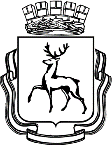 АДМИНИСТРАЦИЯ ГОРОДА НИЖНЕГО НОВГОРОДАПОСТАНОВЛЕНИЕВ соответствии с Федеральным законом от 06.10.2003 № 131-ФЗ «Об общих принципах организации местного самоуправления в Российской Федерации», статьями 43, 52 Устава города Нижнего Новгорода администрация города Нижнего Новгорода постановляет:В пункте 5.1 Правил размещения информационных конструкций на территории муниципального образования городской округ город Нижний Новгород, утвержденных постановлением администрации города Нижнего Новгорода от 29.03.2023 № 1826, слова «направляет заказным письмом» заменить словами «направляет в течение 30 (тридцати) календарных дней с момента выявления».   	2. Управлению информационной политики администрации города Нижнего Новгорода обеспечить опубликование настоящего постановления в официальном печатном средстве массовой информации – газете «День города. Нижний Новгород».	3. Юридическому департаменту администрации города Нижнего Новгорода (Витушкина Т.А.) обеспечить размещение настоящего постановления на официальном сайте администрации города Нижнего Новгорода в информационно-телекоммуникационной сети «Интернет».	4. Контроль за исполнением настоящего постановления возложить на первого заместителя главы администрации города Нижнего Новгорода Скалкина Д.А.Глава города                                                                                         Ю.В.Шалабаев А.Н.Коновницына467 10 36№ ┌┐